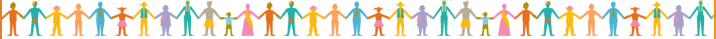 capricorn coast Harmony working group- 21st March 2016Celebrating cultural diversity in our community and promoting inclusiveness, respect and belonging.WORKING COMMITTEE:	Administration								Contributing thoughts and ideas						Media										Sponsors & Advertising			Networking									Community engagement			EVENT:			Event activity-  eg. Speaking, dancing, singing, signing, other??	  Details: 				Set Up										Coordination	on the day														Sound and Stage								MC						I Want to Volunteer:Volunteer NamePhone (Home)Phone (Cell)EmailArea of Expertise/InterestDays/Times AvailableDays/Times AvailableI am interested IN:I am interested IN:I am interested IN:I am interested IN:I am interested IN:I am interested IN:I am interested IN:Capricorn Coast Harmony Working GroupTimeEvent DateLocationHarmony DayYeppoon Capricorn Coast